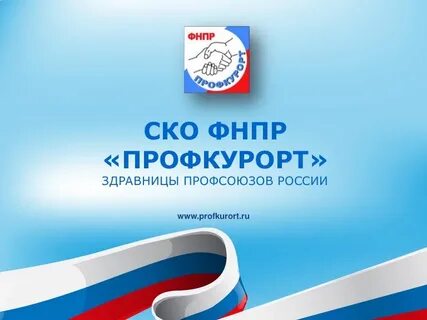 Федерация Независимых Профсоюзов России,  в лице уполномоченной компании «СКО ФНПР «ПРОФКУРОРТ» предоставляет возможность приобретения профсоюзных путевок в профсоюзные санатории России со скидкой от 5% до  30%.  (В проекте "Профсоюзная путевка"  реализуется программа лояльности к членам профсоюзов со стороны других российских здравниц различных форм собственности. В этом случае размер скидки составляют 5% -15%).      Для выбора профсоюзной путевки необходимо зайти на сайт Профкурорт https://www.profkurort.ru/, определить место отдыха и санаторий (на сайте представлены санатории Кисловодска, Ессентуков, Железноводска, Пятигорска, Краснодарского края, Крым, Московской области и Алтайского края). Информация о размере скидки есть в описании каждого объекта в разделе «Прейскуранты».Для оформления заказа профсоюзной путевки,  необходимо оформить заявку на бронирование  и  направить на электронную почту profobraz.hm@mail.ru  Заявка на бронирование профсоюзной путевкиПросим забронировать профсоюзную путёвку:Телефон:E-mail:Кому:АО «Санаторно-курортное объединение ФНПР «Профкурорт» Тел./факс:   (495) 664-23-28Вниманию:Отдела реализации путёвокE-mail: srp@profkurort.ruОт кого:Ханты-Мансийская окружная организация Профсоюза работников народного образования и науки РФтел./факс:  8 3467 33-09-16Отв. исполнитель: Штейн-Бардина Ольга ИгоревнаE-mail:profsoyuz.yugra@mail.ruОснование бронированияОснование бронированияДоговор № ______ от __.__.20__г.       №Санаторно-курортное учреждениеСроки путёвки/кол-во днейКатегория номера (в АСБ)Стоимость 1 путёвки(рублей)Сумма(рублей)ФИОвыезжающихДатарожденияСтраховкаПримечание  ПрофкурортаИтого